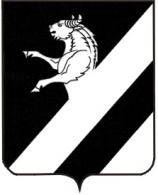 КРАСНОЯРСКИЙ КРАЙАЧИНСКИЙ РАЙОНАДМИНИСТРАЦИЯ ТАРУТИНСКОГО  СЕЛЬСОВЕТАПОСТАНОВЛЕНИЕ19.12.2022 		                   п. Тарутино   	                               № 63-П О внесении изменений в постановление администрации Тарутинского сельсовета от 10.01.2019 № 06-П «Об утверждении административного регламента предоставления муниципальной услуги «Предоставление информации об  очередности предоставления жилых  помещений на условиях социального найма» В целях приведения нормативного правового акта в  соответствие с  Федеральным законом от 27.07.2010 № 210-ФЗ «Об организации предоставления государственных и муниципальных услуг», руководствуясь статьями 14,17,33  Устава Тарутинского сельсовета Ачинского района Красноярского края,   принимая во внимание протест Ачинской городской прокуратуры от 25.11 2022, ПОСТАНОВЛЯЮ:1. Внести в административный регламент предоставления муниципальной услуги «Предоставление информации об  очередности предоставления жилых  помещений на условиях социального найма», утвержденный постановлением администрации Тарутинского сельсовета от 10.01.2019№06-П, следующие изменения:1.1. пункт 2.7. дополнить абзацем   следующего содержания:«  При предоставлении муниципальной услуги документы в рамках межведомственного информационного взаимодействия не запрашиваетсяПеречень документов, которые заявитель вправе предоставить по собственной инициативе, отсутствует.»2. Контроль за исполнением настоящего постановления оставляю за собой.3.  Постановление вступает в силу после  его официального  опубликования  в информационном листке «Сельские Вести» и подлежит размещению в сети Интернет на официальном сайте администрации Тарутинского сельсовета Ачинского района :  http://tarutino.24.ru/.Глава Тарутинского сельсовета                                                В.А.Потехин